SzemvédelemSzemvédő eszköz a védőeszköz minden olyan formája, amely legalább a szem környékét lefedi. Ismert formája a védőszemüveg - oldalellenzős vagy anélküli kivitelben - amely védelmet nyújtmechanikai ártalmak (becsapódások, olvadt fémek, forró szilárd anyagok, cseppek, fémkifröccsenések, optikai sugárzások, porok)optikai sugárzás ártalmak (ibolyántúli, látható, infravörös)vegyi ártalmak (vegyi anyagok káros hatása, gázok, gőzök) ellen.A szemvédő eszközök kiválasztásának feltételei:CE-jelölés, engedélya viselő arcformájának és látáshibájának figyelembe vételekönnyű súlybőrbarát tulajdonságok (nikkel-allergia)nagy látómezőa szárhossz állíthatósága és inklinációja (hajlásszöge)a látómezők cserélhetőségeA látómezők anyaga lehet:- polikarbonát: könnyű súly, nagyon szilárd anyag, törésbiztonság, korlátlan formatervezés, bevonattal ellátható)
- üveg: jó karcállóság
- cellulóz acetát: vegyi anyagok elleni védelem
- edzett üveg: karcálló felület, szikraálló, hegesztéshez ajánlott
- többrétegű kompozit: két üvegréteg között egy műanyag réteg, a külső réteg vastagabb, a belső vékonyabb üvegA szemvédő eszközöket tartós, az összeszerelt komplett eszközön is jól látható megjelöléssel kell ellátni. A megjelölés az alábbi információkat tartalmazza:2-1,2 : Védőfokozat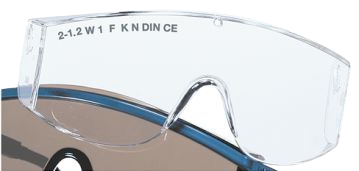 W : Gyártó jelölése1 : Optikai osztályF : Mechanikai szilárdság (45 m/s)K : KarcállóságN : PáramentességDIN : DIN-vizsgálati jelölésCE : CE-megfelelőségA látómező színének kiválasztásakor feltétlenül vegyük figyelembe az alábbiakat:A szemvédelem egyéni védőeszközökre vonatkozó legfontosabb szabványok:Sugárzás fajtájaIbolyántúli (UV-C)Látható (VIS)Infravörös (IR)Sávszélesség180-280 nm380-780 nm780nm-1 mmKiváltó közegmesterséges forrástúl erős napSkálaszám2/34Árnyalatszám1,2-51,2-5Látómező színeVédőfokozatVédőszemüveg felhasználási területeiVíztiszta2-1,2Általános felhasználás, UV-védelemSárga2-1,2Kontraszt kiemelő hatás (köd), UV-védelemUV-zöld3-1,7UV-sugárzás veszélyének kitett munkahelyekenSzürke5-2,5Kültéri alkalmazás, villanó fény elleni védelemBarna SCT 4005-2,5Kültéri munkák, teherautó vezetőkEzüst foncsorozott5-1,7Belső és kültéri alkalmazás, targoncavezetőkZöld hegesztő szűrő5-1,7Autogén hegesztéshez, UV- és IR-sugárzás, továbbá villanó fény elleni védelemSzabvány számaSzabvány megnevezéseMSZ EN 166Személyi szemvédő eszközök. KövetelményekMSZ EN 167Személyi szemvédő eszközök. Optikai vizsgálati módszerekMSZ EN 169Személyi szemvédő eszközök. Szűrők hegesztéséhez és rokon eljárásokhoz. Áteresztési követelmények és ajánlott felhasználásMSZ EN 170Személyi szemvédő eszközök. Ultraibolya- szűrők. Áteresztési követelmények és ajánlott felhasználásMSZ EN 171Személyi szemvédő eszközök. Infravörös szűrők. Áteresztési követelmények és ajánlott felhasználásMSZ EN 172Személyi szemvédő eszközök. Napfényszűrők ipari használatra